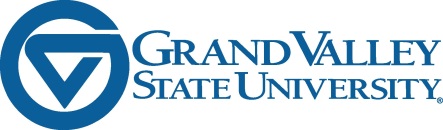 AP Committee Meeting MinutesThursday, April 16th, 2015 11:00 – 11:15 am2250 Kirkhof CenterPresent:Jeanne Ferro, Monica Johnstone, Elizabeth Lienau, Colleen Lindsay-Bailey, Kristin Linscott, Sienna Mavima, Brian Merry, John Rosick, and Joshua Stickney (proxy for M. Herrema and K. Klotz)Absent:Matt Herrema, Kaleb Klotz Discussion of Strategic Plan.Those familiar with the current (i.e. expiring) SP noted how different the new plan is in scope and structure.  The general, broad applicability to all departments was viewed as a strength of the document.  Inclusion of the university’s art collection was noted with interest.The large number of AP Staff included on the Strategic Planning Committee was acknowledged.Motion to endorse the Strategic PlanPassed unanimously.Josh will communicate the results of the vote in writing to Julie Guevara and Mary Albrecht so that our endorsement will be included in the materials sent to the Trustees in advance of their April 24th meeting to consider approval of the document. Adjourned at 11:15 am.  No further meetings planned at this time.  Next event is AP Forum, Wednesday, May 6th, 11:30-1:00, in 2250 KC.   Minutes submitted 04/22/2015 – Joshua Stickney